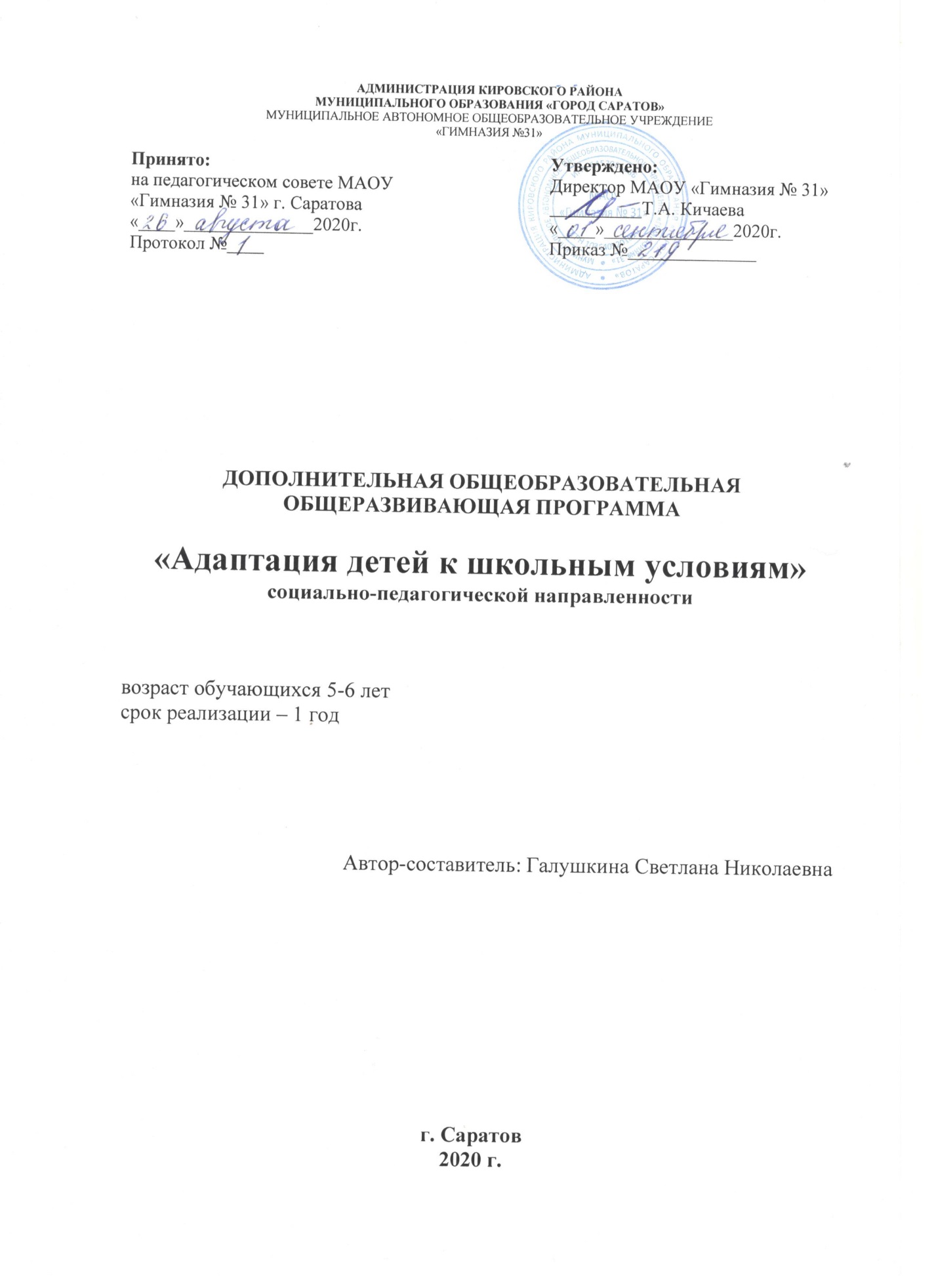 Раздел «Комплекс основных характеристик дополнительнойобщеобразовательной программы»1. ПОЯСНИТЕЛЬНАЯ ЗАПИСКАНаправленность программы:	Дополнительная  образовательная программа «Адаптация детей к школьным условиям» является программой социально-педагогической направленности. Программа разработана в соответствии с:Федеральным законом «Об образовании  Российской  Федерации»  (от 29.12.2012 г. № 273 –ФЗ),Концепцией развития дополнительного образования на 2015 – 2020 годы (от 4 сентября 2014 г.  № 1726-р)Приказ Министерства просвещения Российской Федерации от 09.11.2018 г. № 196 «Об утверждении Порядка организации и осуществления образовательной деятельности по дополнительным общеобразовательным программам»,СанПиН 2.4.4.3172-14 «Санитарно-эпидемиологические требования к устройству, содержанию и организации режима работы образовательных организаций дополнительного образования детей»,Приказом Министерства образования и науки РФ от 9 января 2014 г. № 2 «Об утверждении Порядка применения организациями, осуществляющими образовательную деятельность, электронного обучения, дистанционных образовательных технологий при реализации образовательных программ»Письмом Минобрнауки РФ от 28.08.2015 № АК-2563/05 «О методических рекомендациях по организации образовательной деятельности с использованием сетевых форм реализации образовательных программ»,Письмом Минобрнауки РФ от 11.12.2006 № 06-1844 «Примерные требования к программам дополнительного образования детей».Приказом Министерства Просвещения РФ от 09.11.2018 г. № 196 «Об утверждении Порядка организации и осуществления образовательной деятельности по дополнительным общеобразовательным программам».Правилами ПФДО (Приказ «Об утверждении Правил персонифицированного финансирования дополнительного образования в Саратовской области» от 21.05.2019г.  №1077, п.51.).Приказом Министерства Просвещения РФ от 03.09.2019 г. № 467 «Об утверждении Целевой модели развития региональных систем дополнительного образования детей».Уставом муниципального автономного общеобразовательного учреждения «Гимназия № 31Актуальность. Подготовка детей к школе – задача комплексная, многогранная, охватывающая все сферы жизни ребенка. При её решении принято выделять ряд аспектов. Во-первых, продолжающееся развитие личности ребёнка и его познавательных процессов, лежащих в основе успешной учебной деятельности в будущем, и, во-вторых, необходимость обучения начальным школьным умениям и навыкам, таким, как элементы письма, чтения, счёта. Для того, чтобы вчерашний дошкольник мог безболезненно включиться в новые для него отношения и новый (учебный) вид деятельности необходимы условия успешного вступления в школьную жизнь. В сложившейся ситуации появилась необходимость создания Программы «Адаптация детей к школьным условиям», которая дает возможность подготовить детей к школе. Занятия с будущими первоклассниками позволяют им в дальнейшем успешно овладеть школьной программой и продолжить обучение.Адресат программы: дошкольники 5-6 лет.Возрастные особенности обучающихся. Возраст 5-6 лет - это старший дошкольный возраст. Он является очень важным возрастом в развитии познавательной сферы ребенка, интеллектуальной и личностной. Его можно назвать базовым возрастом, когда в ребенке закладываются многие личностные качества, формируется образ «Я», половая идентификация. Важным показателем этого возраста 5-6 лет является оценочное отношение ребенка к себе и другим. Творческая активность проявляется во всех видах деятельности, необходимо создавать условия для развития у детей творческого потенциала. Ведущая деятельность – игра, в игровой деятельности дети уже могут распределять роли и строить своё поведение, придерживаясь роли. Игровое взаимодействие сопровождается речью. Ведущая функция – воображение, у детей бурно развивается фантазия. Воображение – важнейшая психическая функция, которая лежит в основе успешности всех видов творческой деятельности человека. Детей необходимо обучать умению планировать предстоящую деятельность, использовать воображение для развития внутреннего плана действий и осуществлять внешний контроль посредством речи. Это период наивысших возможностей для развития всех познавательных процессов: внимания, восприятия, мышления, памяти, воображения.Срок реализации программы 1 год.Занятия имеют следующую временную структуру: 3 занятия в день, 2 раза в неделю. Продолжительность занятий 25 минут с 5-минутным перерывом. Программа рассчитана на 36 недель. Общее количество часов – 216 ч.Развитие речи и подготовка к обучению грамоте – 36 ч (1ч/нед)Подготовка к письму – 36 ч (1ч/нед)Подготовка к изучению математики – 36 ч (1ч/нед)Ознакомление с окружающим миром – 36 ч (1ч/нед)Развитие познавательных способностей – 36 ч (1ч/нед)Умелые ручки – 36 ч (1ч/нед)2. ЦЕЛИ И ЗАДАЧИЦель программы:подготовка ребенка к школьной жизни, новой ведущей деятельности, развитие и коррекция познавательных и коммуникативных способностей ребенка, преодоление факторов дезадаптации за счет выравнивания стартовых возможностей каждого ребенка, позволяющих им в дальнейшем успешно усвоить программу начальной школы. Задачи программы:1. Формирование навыков учебной деятельности, развитие познавательных интересов и стимулирование желания учиться в школе, воспитание устойчивого внимания, наблюдательности, организованности.2. Воспитание у детей коллективизма, уважения к старшим, стремления оказывать друг другу помощь.3. Развитие у детей наглядно-образного и логического мышления, произвольного внимания, зрительно-слухового восприятия, воображения, мелкой моторики и координации движения рук, умения ориентироваться в пространстве и во времени.3. ПЛАНИРУЕМЫЕ РЕЗУЛЬТАТЫЛичностные, метапредметные и предметные результаты освоения программыЛичностными результатами программы является формирование следующих умений:определять и высказывать под руководством учителя самые простые общие для всех правила поведения (этические нормы);в предложенных учителем ситуациях общения и сотрудничества, опираясь на общие для всех простые правила поведения, делать выбор, как поступить (при поддержке учителя);при поддержке учителя и окружающих давать оценку своим поступкам и поступкам других людей;понимать, что оценка его поступков и мотивов определяется не столько его собственным отношением к самому себе (Я «хороший»), но прежде всего тем, как его поступки выглядят в глазах окружающих людей;выражать свои эмоции, соблюдая этические нормы;понимать эмоции других людей, сочувствовать, сопереживать;высказывать свое отношение к героям литературных произведений, их поступкам;объяснять, хочет идти в школу или нет, и почему.сформированность положительной мотивации к учебной деятельности: «Я хочу учиться!» Метапредметными результатами подготовки является формирование следующих универсальных учебных действий:Регулятивные УУД:учиться определять и формулировать цель деятельности на занятии с помощью учителя;учиться работать по предложенному учителем плану;учиться проговаривать последовательность действий на занятии;учиться высказывать свое предположение (версию) на основе работы с материалом (иллюстрациями) учебного пособия;учиться отличать верно выполненное задание от неверного;учиться совместно с учителем и другими   ребятами давать эмоциональную оценку своей деятельности на занятии и деятельности всего класса;учиться оценивать результаты своей работы.Познавательные УУД:учиться ориентироваться в своей системе знаний: отличать новое от уже известного;учиться ориентироваться в учебном пособии (на развороте, в оглавлении, в условных обозначениях);учиться находить ответы на вопросы в иллюстрациях;сравнивать и группировать различные объекты (числа, геометрические фигуры, предметные картинки);классифицировать и обобщать на основе жизненного опыта;учиться делать выводы в результате совместной работы с учителем;учиться преобразовывать информацию из одной формы в другую (составлять математические рассказы на основе предметных рисунков и простейших моделей, заменять слово, предложение схемой).Коммуникативные УУД:называть свои фамилию, имя, домашний адрес;слушать и понимать речь других;учиться ориентироваться на позицию других людей, отличную от собственной, уважать иную точку зрения;учиться оформлять свои мысли в устной форме;строить понятные для партнера высказывания;уметь задавать вопросы, чтобы с их помощью получать необходимые сведения от партнера по деятельности;совместно с учителем договариваться с другими ребятами о правилах поведения и общения и учиться следовать им;сохранять доброжелательное отношение друг к другу не только в случае общей заинтересованности, но и в нередко возникающих на практике ситуациях конфликтов интересов;учиться выполнять различные роли при совместной работе.Предметными результатами дошкольной подготовки является формирование следующих умений.Развитие речи и подготовка к обучению грамоте:отвечать на вопросы учителя по содержанию услышанного произведения;задавать свои вопросы по содержанию услышанного литературного произведения;рассказывать наизусть небольшое стихотворение;конструировать словосочетания и предложения;определять количество слов в предложении;составлять устный рассказ по картинке, серии сюжетных картинок;выделять отдельные звуки в словах, определять их последовательность, подбирать слова на заданную букву;делить слова на слоги, выделяя ударный слог;различать звуки и буквы;узнавать и различать буквы русского алфавита;правильно держать ручку и карандаш;аккуратно выполнять штриховку, раскрашивание, обведение по контуру.4. СОДЕРЖАНИЕ ПРОГРАММЫ1.   Развитие речи и подготовка к обучению грамоте:Активизировать, расширять и уточнять словарь детей. Развивать умение различать на слух и в произношении все звуки родного языка. Совершенствовать фонематический слух (учить называть слова с определённым звуком, определять место звука в слове и т. д.), отрабатывать дикцию.Учить делить слова на слоги.Дать первоначальные представления о предложении.Закреплять умения отвечать на вопросы, самостоятельно связно и последовательно передавать содержание текста. Совершенствовать умение составлять рассказы.2.   Подготовка к письму:Обводить по контуру фигуры, простейшие сюжетные композиции.Штриховать различными способами фигуры, сюжетные картинки.Воспроизводить основные элементы русского прописного письма.Узнавать и называть буквы русского алфавита.Работа по разлиновке в тетради с направляющей: предметы, элементы букв, узоры, прямые и наклонные.Рисование.Практическое выполнение рисунков, узоров и т.д. в тетради в клетку на уроках математики.3.    Подготовка к изучению математики:Совершенствовать навыки счёта в пределах 10 в прямом и в обратном порядке и  отношений между числами натурального ряда.Учить решать стихотворные задачи.Дать первоначальные представления о геометрических фигурах и о пространственной  ориентировке.  Учить детей ориентироваться на листе бумаги. 4.   Ознакомление с окружающим миром:Расширять представления детей о родной стране, крае, поселке, о труде людей; дать представления о школе и правилах поведения учащихся в ней детей.Расширять представления детей о предметах, их существенных признаках и классификации.Расширять и углублять представления детей о живой и неживой природе, об изменениях в ней и об её охране.Учить ориентироваться во времени (времена года, дни недели и т. д.) Развитие познавательных способностейформирование общеинтеллектуальных умений (операционного анализа, сравнения,обобщения, выделение существенных признаков);формирование учебных мотивов, адекватной самооценки;развитие внимания, памяти, пространственного восприятия, мелкой моторики руки,коммуникативных способностей.Умелые ручки:развитие творческих и совершенствование коммуникативных навыков дошкольников;развитие (анализ, синтез, сравнение, обобщение, классификация), умение группировать предметы по нескольким признакам, комбинировать их, подмечать в предметах сходства и различия, составлять композиции, используя подручный материал (клей, ножницы, цветная бумага);развитие коммуникативных способностей дошкольника – это привитие правильных (социально адаптированных) форм поведения и умения работать в группе.УЧЕБНО-ТЕМАТИЧЕСКИЙ ПЛАН«Развитие речи и подготовка к обучению грамоте»УЧЕБНО-ТЕМАТИЧЕСКИЙ ПЛАН«Подготовка к письму»УЧЕБНО-ТЕМАТИЧЕСКИЙ ПЛАН«Подготовка к изучению математики»УЧЕБНО-ТЕМАТИЧЕСКИЙ ПЛАН«Ознакомление с окружающим миром»УЧЕБНО-ТЕМАТИЧЕСКИЙ ПЛАН«Развитие познавательных способностей»УЧЕБНО-ТЕМАТИЧЕСКИЙ ПЛАН«Умелые ручки»Раздел «Комплекс организационно-педагогических условий»1. ОЦЕНОЧНЫЕ МАТЕРИАЛЫФормой итогового контроля усвоения изученного материала является тестирование.2. Методическое обеспечение программы дополнительного образованияФорма  организации деятельности детей на занятии – групповая.Формы занятий:занятие-игра;занятие-путешествие;занятие-исследование;занятие-конкурс;занятие-экскурсия;занятие-соревнование;инсценировка;ролевая игра;конкурс;предметная игра;сочетание всех элементов на одном занятии.Педагогические технологии:личностно – ориентированные технологии;технология развивающего обучения;игровые технологии,здоровьесберегающие технологии.Виды деятельности:познавательная;коммуникативная;продуктивная;трудовая;двигательная.Методы:словесный;наглядный;игровой;деятельностный;исследовательский;практический.Приемы:рассказ;беседа;описание;указание и объяснение;вопросы детям;ответы детей, образец;показ реальных предметов, картин;действия с числовыми карточками, цифрами;модели и схемы;дидактические игры и упражнения;логические задачи;игры-эксперименты;развивающие и подвижные игры и др.3. Условия реализации ПрограммыМатериально-техническое обеспечение программы: школьная доска;интерактивная доска;компьютер;мультимедиа;школьные мелки (белые и цветные);простые карандаши на каждого ребенка;цветные карандаши на каждого ребенка;тетради в клетку, тетради в косую линейку.учебный набор «Учусь считать»;демонстрационный и раздаточный материал к занятиям.Информационно-методические и дидактические материалы Дидактический и наглядный материал:Геометрические фигуры и тела.Наборы разрезных картинок.Сюжетные картинки с изображением частей суток и времён года.Полоски, ленты разной длины и ширины.Цифры от 1 до 10.Игрушки: куклы, мишка, петушок, зайчата, лиса, волчонок, белка, пирамидка др.Пластмассовый и деревянный строительный материал.Геометрическая мозаика.Счётные палочки.Счётный материал.Предметные картинки.Игры на составление плоскостных изображений предметов.Обучающие настольно-печатные игры по математике.Геометрические мозаики и головоломки.Линейка и шаблон с геометрическими фигурами.Кадровое обеспечение4. Список литературы1. Т.В. Игнатьева «Букварь дощкольника»: ФГОС ДО – М.: Издательство «Экзамен», 2017.2. Е.В. Колесникова «Ну-ка, буква, отзовись!» - М.: Ювента, 2016.3. О.В. Узорова, Е.А. Нефёдова «Быстрое обучение чтению» - Москва: Издательство АСТ, 2017.4. С.И. Волкова «Математические ступеньки» - М.: Просвещение, 2015.5. Е.В. Колесникова «Я считаю до десяти. Математика для детей 5 – 6 лет» - М.: ТЦ Сфера, 20176. О.В. Узорова, Е.А. Нефёдова «350 упражнений для развития логики и внимания» - Москва: Издательство АСТ, 2017.7. С.Е. Гаврина, Н.Л. Кутявина, И.Г. Топоркова, С.В. Щербинина «Готовим руку к письму: для детей 5 – 6 лет» - М.: Просвещение, 2017.8. О.Н. Крылова «Я узнаю окружающий мир: 6 лет». ФГОС ДО – М.: Издательство «Экзамен», 2017.9. Е.В. Соловьёва «Геометрическая аппликация» - М.: Просвещение, 2017.10. А.А. Грибовская, М.Б. Халезова-Зацепина «Лепка в детском саду. Конспекты занятий для детей 2-7 лет» - М.: ТЦ Сфера, 2017№ДатаТемаКол-во часов1Речь: говорение и слушание. Составление рассказа по сюжетной картинке «Осень»12Речь: чтение и письмо. Составление  рассказа по серии картинок.13.Звуки речи. Русская народная сказка «Маша и медведь»14Гласные звуки речи. Составление рассказа по сюжетной картинке «Во дворе»15Согласные звуки. Составление рассказа по серии картинок.16.Слоги. Русская народная сказка «Курочка Ряба»17Ударение. Составление рассказа по сюжетной картинке «Забавы детей»18Слова. Составление рассказа по серии картинок19.Буквы А а, Я я. Звук [а]. Русская народная сказка «Сестрица Алёнушка и братец Иванушка»110Буквы О о, Ё ё.Звук  [о]. Составление рассказа по сюжетной  картинке «Верный  друг»111Буквы У у, Ю ю. Звук [у] Составление рассказа по серии картинок.112Буквы Э э, Е е. Звук [э] Составление рассказа по сюжетной картинке «У новогодней ёлки»113Буква И и. Звук [и] Буква ы, звук [ы]. Составление рассказа по сюжетной картинке «Зимушка-зима»114Буква М м. Звуки [м ],[ м'] Русская народная сказка «Три медведя»115Буква Н н. Звуки [н] [н']  Составление рассказа по серии картинок.116Буква Р р. Звуки [р], [[р'] Русская народная сказка « Ежонок»117Буква Л л. Звуки [л], [л'].  Русская  народная сказка «Гуси – лебеди»118Буква Й й. Звук [й] Составление рассказа по серии картинок. 119Буква Г г. Звуки [г],[ г'] Буква К к. Звуки [к, к].Составление рассказа по сюжетной картинке «Развлечения детей зимой»120Буква Г г. Звуки [г],[ г'] Буква К к. Звуки [к, к].Составление рассказа по сюжетной картинке «Развлечения детей зимой»121Буква З  з. Звуки [з]  [з']Буква с С. Звуки [с] [с'] . Русская народная сказка «Лиса и заяц»122Буква З  з. Звуки [з]  [з']Буква с С. Звуки [с] [с'] . Русская народная сказка «Лиса и заяц123Буква Д д. Звуки [д ] , [д ']. Буква Т т . Звуки [т ], [т '] . Составление рассказа по серии  картинок.124Буква Б  б. Звуки[ б], [б.'] Буква П, п. Звуки[ п],[ п'].Составление рассказа по сюжетной картине «Лед идет» 125Буква Б  б. Звуки[ б], [б.'] Буква П, п. Звуки[ п],[ п'].Составление рассказа по сюжетной картине «Лед идет»126Буквы В в. Звуки[ в ], [в'] Буква Ф ф. Звуки [ф ],[ф'] Составление рассказа по серии  картинок.127Буква Ж ж. Звук[ Ж] Буква Ш   ш. Звук [ш].128Буква Ц ц. Звук [ц.] В.Драгунский «Заколдованная буква»                   129Буква Ч ч. Звук [ч.] Составление рассказа по сюжетной картинке «Забавы детей весной» 130Буква Щ щ. Звук[ щ] С.Михалков «Мой щенок»131Буква Х,х. Звуки [х] [ х'] Составление рассказа по серии картинок132Буквы ъ и ь. Составление рассказа по сюжетной картинке «Весна»133Алфавит. Буквенный диктант134Повторение. Звуки и буквы. Классификация звуков.135Повторение. Звуки и буквы. Классификация звуков.136Обобщение.Тест. Игра « Найди слово»1№№ДатаДатаТемаКол-во часовПодготовка к письму. Правильная посадка при письме. Обводка рисунка по пунктирным линиям.Подготовка к письму. Правильная посадка при письме. Обводка рисунка по пунктирным линиям.1Штриховка. Виды штриховки.Штриховка. Виды штриховки.1Штриховка прямыми горизонтальными линиями.Штриховка прямыми горизонтальными линиями.1Работа по трафарету. Штриховка вертикальными линиями.Работа по трафарету. Штриховка вертикальными линиями.1Рисование по контуру. Штриховка «вышивание крестиком».Рисование по контуру. Штриховка «вышивание крестиком».1Обведение рисунка по контуру. Элемент волны.Обведение рисунка по контуру. Элемент волны.1Составление рисунка из геометрических фигур. Штриховка «сверху-вниз», «слева-направо».Составление рисунка из геометрических фигур. Штриховка «сверху-вниз», «слева-направо».1Обведение по контуру ряда предметов. Наклонная линия.Обведение по контуру ряда предметов. Наклонная линия.1Понятие верхней и нижней рабочей строки. Штриховка. Элемент волны.Понятие верхней и нижней рабочей строки. Штриховка. Элемент волны.1Элемент «круг».Элемент «круг».1Элемент «с». Различная высота элементов.Элемент «с». Различная высота элементов.1Элемент «о».Элемент «о».1Обводка по контуру. Штриховка.Обводка по контуру. Штриховка.1Наклонная палочка.Наклонная палочка.1Наклонная палочка с петлей.Наклонная палочка с петлей.1Элемент «крючок».Элемент «крючок».1Обводка по контуру. Штриховка.Обводка по контуру. Штриховка.1Наклонная палочка.Наклонная палочка.1Наклонная палочка с петлей.Наклонная палочка с петлей.1Наклонная палочка с петлей.Наклонная палочка с петлей.1Штриховка под наклоном.     Штриховка под наклоном.     1Вертикальная штриховка.Вертикальная штриховка.1Узкая рабочая строка. Прописывание элементов.Узкая рабочая строка. Прописывание элементов.1Маленькая и большая наклонные.+Маленькая и большая наклонные.+1Письмо маленького и большого крючка в узкой строкеПисьмо маленького и большого крючка в узкой строке1Малый и большой овал.+Малый и большой овал.+1Элемент «волнистая линия».Элемент «волнистая линия».1Петля ниже рабочей строки.Петля ниже рабочей строки.1Элемент «с» и «с» обратное.Элемент «с» и «с» обратное.1Элемент петля.Элемент петля.1Безотрывное письмо.Безотрывное письмо.1Безотрывное письмо.Безотрывное письмо.1Штриховка рисунка.Штриховка рисунка.1Графический диктант. Работа по трафарету.Графический диктант. Работа по трафарету.1Графический диктант. Штриховка косыми линиями.Графический диктант. Штриховка косыми линиями.1Штриховка. Итоговый урок.Штриховка. Итоговый урок.1№№ДатаДатаТемаКол-во часовПризнаки предметов. Счет предметов. Взаимное расположение предметов.Признаки предметов. Счет предметов. Взаимное расположение предметов.1Понятия «один-много». Признаки предметов. Счет предметов (устная и письменная нумерация). Овал.Понятия «один-много». Признаки предметов. Счет предметов (устная и письменная нумерация). Овал.1Отношения  «столько же, больше, меньше». Счет предметов . Сравнение.Отношения  «столько же, больше, меньше». Счет предметов . Сравнение.1Отношения  «столько же, больше, меньше». Счет предметов . Сравнение: цвет, форма, величина.Отношения  «столько же, больше, меньше». Счет предметов . Сравнение: цвет, форма, величина.1Пространственные отношения «внутри, снаружи». Треугольник.Пространственные отношения «внутри, снаружи». Треугольник.1Число и цифра. Счет предметов. Знакомство с цифрой 1.Число и цифра. Счет предметов. Знакомство с цифрой 1.1Счет предметов. Знакомство с цифрой 2. Квадрат.Счет предметов. Знакомство с цифрой 2. Квадрат.1Счет предметов. Знакомство с цифрой 3. Уравнивание.Счет предметов. Знакомство с цифрой 3. Уравнивание.1Представление о паре предметов. Числа 4,5,6. Развитие логики.Представление о паре предметов. Числа 4,5,6. Развитие логики.1Геометрические фигуры. Знакомство с цифрой 4.Геометрические фигуры. Знакомство с цифрой 4.1Пространственные отношения : между , перед. Знакомство с цифрой 5.Пространственные отношения : между , перед. Знакомство с цифрой 5.1Пространственные отношения между, перед. Знакомство с цифрой 6.Пространственные отношения между, перед. Знакомство с цифрой 6.1Отношения: столько же. Счет предметов. Числа 7,8,9.Отношения: столько же. Счет предметов. Числа 7,8,9.1Точка. Линия. Счет предметов. Числа 7,8,9. Точка. Линия. Счет предметов. Числа 7,8,9. 1Отношения : больше, меньше. Сравнение длин предметов. Знакомство с цифрой 7.Отношения : больше, меньше. Сравнение длин предметов. Знакомство с цифрой 7.1Пространственные отношения  уже, шире. Знакомство с цифрой 8.Пространственные отношения  уже, шире. Знакомство с цифрой 8.1Отношения столько же. Числа 7.8.9.Отношения столько же. Числа 7.8.9.1Точка. Линия. Счет предметов. Числа 7,8,9.Точка. Линия. Счет предметов. Числа 7,8,9.1Отношения : больше, меньше. Сравнение длин предметов. Знакомство с цифрой 7.Отношения : больше, меньше. Сравнение длин предметов. Знакомство с цифрой 7.1Пространственные отношения: выше, ниже , короче, длиннее. Знакомство с цифрой 9.Пространственные отношения: выше, ниже , короче, длиннее. Знакомство с цифрой 9.1Пространственные отношения: выше, ниже , короче, длиннее. Знакомство с цифрой 9Пространственные отношения: выше, ниже , короче, длиннее. Знакомство с цифрой 91Поиск и составление закономерностей. Натуральный ряд чисел от 1до 9, принцип его построения.Поиск и составление закономерностей. Натуральный ряд чисел от 1до 9, принцип его построения.1Поиск и составление закономерностей. Состав изученных чисел.Поиск и составление закономерностей. Состав изученных чисел.1Присчитывание и отсчитывание по единице. Шар, круг.Присчитывание и отсчитывание по единице. Шар, круг.1Знаки «+ , - ». Присчитывание и отсчитывание по единице. Прямая и кривая линия.Знаки «+ , - ». Присчитывание и отсчитывание по единице. Прямая и кривая линия.1Пространственные отношения на, над, под.Состав чисел 2,3. Пространственные отношения на, над, под.Состав чисел 2,3. 1Понятия «старше, моложе». Состав чисел 2,3.Понятия «старше, моложе». Состав чисел 2,3.1Пространственные отношения. Состав 4,5.Пространственные отношения. Состав 4,5.1Прямоугольник. Развитие внимания. Состав 4,5.Прямоугольник. Развитие внимания. Состав 4,5.1Отрезок. Состав 4,5.     Отрезок. Состав 4,5.     1Поиск  и составление закономерностей. Состав числа 6.+Поиск  и составление закономерностей. Состав числа 6.+1Поиск  и составление закономерностей. Состав числа 7.Поиск  и составление закономерностей. Состав числа 7.1Расположение чисел в порядке возрастания и убывания. Состав числа 8.+Расположение чисел в порядке возрастания и убывания. Состав числа 8.+1Состав числа 9. Математический диктант.Состав числа 9. Математический диктант.1Состав числа 10. Задачи на развитие логики.Состав числа 10. Задачи на развитие логики.1Обобщение изученного. Игры математического содержания.Обобщение изученного. Игры математического содержания.1№ДатаДатаТемаКол-во часовКол-во часовВремена года. Осенние месяцы.Времена года. Осенние месяцы.1Дикие и домашние животные.Дикие и домашние животные.1Обитатели водоемовОбитатели водоемов1Осень. Съедобные и ядовитые грибы.Осень. Съедобные и ядовитые грибы.1Осень. Ягоды, овощи, фрукты. Понятия «сад, огород».Осень. Ягоды, овощи, фрукты. Понятия «сад, огород».1Дикие и домашние птицы.Дикие и домашние птицы.1Семья. Члены семьи. Обязанности членов семьи.Семья. Члены семьи. Обязанности членов семьи.1Профессии. Игра «Кто что делает?»Профессии. Игра «Кто что делает?»1Профессии. Игра «Кто что делает?»Профессии. Игра «Кто что делает?»1Зима. Признаки зимы. Погода. Явления природыЗима. Признаки зимы. Погода. Явления природы1Профессии. Инструменты.Профессии. Инструменты.1Перелетные и зимующие птицы. Забота о птицах.  Звери зимой.Перелетные и зимующие птицы. Забота о птицах.  Звери зимой.1Игры и забавы детей.Игры и забавы детей.1Представление об изделиях и их бытовом значении.Представление об изделиях и их бытовом значении.1Транспорт. Виды транспорта. Правила поведения в транспорте.Транспорт. Виды транспорта. Правила поведения в транспорте.1Часы. Временные представления.Часы. Временные представления.1Человек и его здоровье. Как мы устроеныЧеловек и его здоровье. Как мы устроены1Временные представления: секунда, минута, час, сутки, неделя, месяц, год.Временные представления: секунда, минута, час, сутки, неделя, месяц, год.1Транспорт. Виды транспорта. Правила поведения в транспорте.Транспорт. Виды транспорта. Правила поведения в транспорте.1Часы. Временные представления.Часы. Временные представления.1Временные представления: секунда, минута, час, сутки, неделя, месяц, год.Временные представления: секунда, минута, час, сутки, неделя, месяц, год.1Военные профессии. Военная техникаВоенные профессии. Военная техника1Лекарственные растенияЛекарственные растения1Насекомые Насекомые 1Ранняя весна. Праздник 8 марта.Ранняя весна. Праздник 8 марта.1Изменения в жизни животных весной.+Изменения в жизни животных весной.+1Ранняя весна. Половодье.+Ранняя весна. Половодье.+1Разнообразие животныхРазнообразие животных1Животные и растения леса.Животные и растения леса.1Птицы весной.Птицы весной.1Занятия людей весной. +Занятия людей весной. +1Лето. Признаки лета. Растительный мир.Лето. Признаки лета. Растительный мир.1Лето. Занятия людей.Лето. Занятия людей.1Обобщение: посуда, мебель, одежда, обувь.Обобщение: посуда, мебель, одежда, обувь.1Обобщение: звери, птицы, насекомые.Обобщение: звери, птицы, насекомые.1Обобщение: времена года. Изменения в жизни растений.Обобщение: времена года. Изменения в жизни растений.1№ДатаДатаТемаКол-во часовВыявление уровня развития детей. Вводное занятие.Выявление уровня развития детей. Вводное занятие.1Развитие мышления (установление причинно-следственных связей между изучаемыми учебными и житейскими материалами)Развитие мышления (установление причинно-следственных связей между изучаемыми учебными и житейскими материалами)1Классификация предметов по определенным признакам.Классификация предметов по определенным признакам.1Развитие внимания (устойчивости, повышение объема)Развитие внимания (устойчивости, повышение объема)1Развитие памяти (аудиальной, долговременной)Развитие памяти (аудиальной, долговременной)1Развитие образно-логического мышления и речи.Развитие образно-логического мышления и речи.1Развитие воображения (формирование способности искать и находить новые способы решения поставленных задач)Развитие воображения (формирование способности искать и находить новые способы решения поставленных задач)1Развитие логического мышленияРазвитие логического мышления1Развитие внимания (развитие саморегуляции и умения работать в умозрительном плане)Развитие внимания (развитие саморегуляции и умения работать в умозрительном плане)1Развитие памяти (овладение мнемическими приемами запоминания)Развитие памяти (овладение мнемическими приемами запоминания)1Развитие воображения (решение задач поискового характера)Развитие воображения (решение задач поискового характера)1Развитие личностно-мотивационной сферы (развитие познавательного интереса, уверенности в своих силах)Развитие личностно-мотивационной сферы (развитие познавательного интереса, уверенности в своих силах)1Развитие мышления (владение навыками применения логических операций)Развитие мышления (владение навыками применения логических операций)1Развитие внимания (устойчивость внимания, устранение импульсивности)Развитие внимания (устойчивость внимания, устранение импульсивности)1Развитие памяти (тренировка произвольного компонента слуховой, зрительной и моторной памяти)Развитие памяти (тренировка произвольного компонента слуховой, зрительной и моторной памяти)1Развитие воображения (развитие творческого воображения и  конструкторского мышления)Развитие воображения (развитие творческого воображения и  конструкторского мышления)1Развитие личностно-мотивационной сферы (ориентация на освоение способов получения знаний)Развитие личностно-мотивационной сферы (ориентация на освоение способов получения знаний)1Развитие мышления (обучение критически мыслить, развитие дивергентного мышления)Развитие мышления (обучение критически мыслить, развитие дивергентного мышления)1Обучение поиску закономерностейОбучение поиску закономерностей1Развитие внимания (распределение внимания)Развитие внимания (распределение внимания)1Развитие памяти (мнемические приемы запоминания)Развитие памяти (мнемические приемы запоминания)1Развитие воображенияРазвитие воображения1Развитие личностно-мотивационной сферы (формирование мотива самообразования, представленного интересом к дополнительным источникам знаний)Развитие личностно-мотивационной сферы (формирование мотива самообразования, представленного интересом к дополнительным источникам знаний)1Развитие зрительно-ассоциативной памяти.Развитие зрительно-ассоциативной памяти.1Развитие коммуникативных способностей.Развитие коммуникативных способностей.1Развитие мышления: умозаключение.Развитие мышления: умозаключение.1Развитие самоконтроля, внимания.Развитие самоконтроля, внимания.1Развитие памяти, способности к сосредоточению.Развитие памяти, способности к сосредоточению.1Развитие пространственной ориентации и умения действовать по правилам.Развитие пространственной ориентации и умения действовать по правилам.1Развитие произвольного внимания, наблюдательности.Развитие произвольного внимания, наблюдательности.1Развитие образно-логического мышления и речи.Развитие образно-логического мышления и речи.1Развитие образно-логического мышления и речи.Развитие образно-логического мышления и речи.1Развитие зрительной и ассоциативной памяти.Развитие зрительной и ассоциативной памяти.1Развитие зрительного восприятия, внимания.Развитие зрительного восприятия, внимания.1Развитие самоконтроля, внимания.Развитие самоконтроля, внимания.1Выявление уровня развития познавательных процессовВыявление уровня развития познавательных процессов1№ДатаДатаТемаКол-во часовЛепка. Шарики – кружочки Лепка. Шарики – кружочки 1Дары осени. Лепка овощей и фруктов.Дары осени. Лепка овощей и фруктов.1Работа с бумагой. Учимся вырезать «Дорожки»Работа с бумагой. Учимся вырезать «Дорожки»1Лепка. Превращение гусеницы.Лепка. Превращение гусеницы.1Работа с бумагой. Учимся вырезать «Расчёска», «Ползём, как змеи»Работа с бумагой. Учимся вырезать «Расчёска», «Ползём, как змеи»1Лепка. Забавные животные «Кошка».Лепка. Забавные животные «Кошка».1Работа с бумагой. Учимся вырезать «Катятся шары», «Кролик и черепаха»Работа с бумагой. Учимся вырезать «Катятся шары», «Кролик и черепаха»1Лепка с элементами конструирования «Петя-петушок, золотой гребешок»Лепка с элементами конструирования «Петя-петушок, золотой гребешок»1Работа с бумагой. Учимся вырезать «Дома»Работа с бумагой. Учимся вырезать «Дома»1Лепка «Зайчик»Лепка «Зайчик»1Работа с бумагой. Учимся вырезать «Шоколадка», аппликацияРабота с бумагой. Учимся вырезать «Шоколадка», аппликация1Лепка «Грибы»Лепка «Грибы»1Конструирование  «Бумажная игрушка»Конструирование  «Бумажная игрушка»1Лепка. Весёлые буквы.Лепка. Весёлые буквы.1Мозаика «Солнышко»Мозаика «Солнышко»1Лепка «Снегурочка»Лепка «Снегурочка»1Аппликация «Гирлянды»Аппликация «Гирлянды»1Работа с бумагой. Учимся вырезать «Морковки на грядке»Работа с бумагой. Учимся вырезать «Морковки на грядке»1Работа с бумагой. Учимся вырезать «Лиса». Работа с бумагой. Учимся вырезать «Лиса». 1Работа с бумагой. Учимся вырезать «Какого цвета радуга». Аппликация.Работа с бумагой. Учимся вырезать «Какого цвета радуга». Аппликация.1Работа с бумагой. Учимся вырезать «Баскетбол»Работа с бумагой. Учимся вырезать «Баскетбол»1Конструирование  «Змея»Конструирование  «Змея»1Работа с бумагой. Учимся вырезать «Поедем кататься!»Работа с бумагой. Учимся вырезать «Поедем кататься!»1Конструирование  «Самолёт», «Машинка»Конструирование  «Самолёт», «Машинка»1Работа с бумагой. Учимся вырезать «Дерево»Работа с бумагой. Учимся вырезать «Дерево»1Работа с бумагой. Учимся вырезать «Бегемот и слон»Работа с бумагой. Учимся вырезать «Бегемот и слон»1Конструирование  «Стрекоза»Конструирование  «Стрекоза»1Аппликация «Рыбки»Аппликация «Рыбки»1Аппликация «Птичий двор»Аппликация «Птичий двор»1Аппликация «Кораблик»Аппликация «Кораблик»1Аппликация «Сухопутная черепаха»Аппликация «Сухопутная черепаха»1Аппликация «Водяная черепаха»Аппликация «Водяная черепаха»1Аппликация «Поезд»Аппликация «Поезд»1Аппликация «Клоуны»Аппликация «Клоуны»1Аппликация «Фруктовое угощение»Аппликация «Фруктовое угощение»1Аппликация «Дымковская игрушка»Аппликация «Дымковская игрушка»1СпециалистКол-во	Функцияучитель начальных классов1 чел.Проведение занятий по программе